Publicado en Barcelona el 25/04/2017 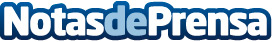 La barcelonesa ID Finance podría convertirse en unicornio FinTech según GP BullhoundID Finance, compañía FinTech de rápido crecimiento especializada en online lending y credit scoring tiene potencial para convertirse en 'unicornio' según un informe publicado por GP BullhoundDatos de contacto:Medios ID FinanceNota de prensa publicada en: https://www.notasdeprensa.es/la-barcelonesa-id-finance-podria-convertirse Categorias: Finanzas Emprendedores E-Commerce http://www.notasdeprensa.es